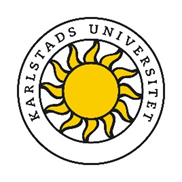 APPLICATION FOR EXEMOTION FROM EXCHANGE STUDIES CRITERIAI am applying for exemption from the criteria: Justification:To be completed by the International Office:Decision: Conditions:Justification: